Child's Name…………………………………………………Child's Class…………………………Contact Telephone Number………………………………. Date……………………….Contact Email………………………………………………There are two ways to order St Joseph's School uniform:-
Via this form, where you will get most items at a reduced rate, or directly yourself via schoolwearmadeeasy.com and all items order will be delivered to your home address. Please note that items ordered via this form will be available to be collected on the two in-service days before terms start, being Monday 14th August & Tuesday 15th August. Details of collection time windows will be emailed out when orders are submitted. All orders MUST be emailed to stjosephspsuniforms@gmail.com Payments should be made by bank transfer to Name of Account Holder Mrs Samantha MacConnell - (please note this is a personal account) Sort Code 80-45-76
Account Number - 10932668
(If you are not able to pay by bank transfer please email) This file is designed for you to complete the yellow areas (if received via email) and the total due for your order will be calculated. Please note it is not a protected file as this will not email through the schools’ server. ALL ORDERS MUST BE PLACED BY 5pm on Wednesday 7th June 2023 All ordered will be checked and payment verified before placing you will receive a confirmation email.
Should you wish to your order direct from schoolwearmadeeasy website please note the prices quoted above may not apply. Please note that a £1 packing charge is applicable to every order. If this isn’t included it means Samantha MacConnell has to pay it personally.St Joseph’s Primary SchoolSt Joseph’s Primary SchoolUniform Order FormUniform Order FormQuantity Required Quantity Required Quantity Required Quantity Required Quantity Required Quantity Required Individual Cost Total Cost KNITWEAR 24 26 28 30 32 34 Grey Knitted Cardigan Courtelle £17.95 £0.00 Grey Knitted Jumper Courtelle £0.00 GYM 3/4 yrs 5/6 yrs 7/8 yrs 9/10 yrs 11/12 yrs Gym T-Shirt (Russell 180) £4.95 £0.00 Navy Gym Shorts Plain (DL15) £4.95 £0.00 Gym Bag Pack (Bag + Shorts + T- Shirt) £11.95 £0.00 Gym Bag Only £3.00 £0.00 JACKETS 3/4 yrs 5/6 yrs 7/8 yrs 9/10 yrs 11/12 yrs Navy Winter Jacket R160 - 100% Waterproof £23.00 £0.00 Navy Cagoule Crested TJAK01 £8.95 £0.00 New Core School Jacket Waterproof (207) £19.00 £0.00 PLEASE NOTE BLAZERS ARE SIZED IN INCHES AND NOT AGE LIKE ABOVE 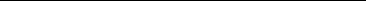 PLEASE NOTE BLAZERS ARE SIZED IN INCHES AND NOT AGE LIKE ABOVE PLEASE NOTE BLAZERS ARE SIZED IN INCHES AND NOT AGE LIKE ABOVE PLEASE NOTE BLAZERS ARE SIZED IN INCHES AND NOT AGE LIKE ABOVE PLEASE NOTE BLAZERS ARE SIZED IN INCHES AND NOT AGE LIKE ABOVE PLEASE NOTE BLAZERS ARE SIZED IN INCHES AND NOT AGE LIKE ABOVE PLEASE NOTE BLAZERS ARE SIZED IN INCHES AND NOT AGE LIKE ABOVE PLEASE NOTE BLAZERS ARE SIZED IN INCHES AND NOT AGE LIKE ABOVE PLEASE NOTE BLAZERS ARE SIZED IN INCHES AND NOT AGE LIKE ABOVE BLAZER (crested) 23" 24" 26" 28" 30" 32" Unisex 7Wool Blazer £70.00 £0.00 Unisex Poly Blazer £30.00 £0.00 OTHERS One Size Only One Size Only One Size Only One Size Only One Size Only One Size Only School Hat One Size Only £3.95 £0.00 Navy Junior Backpack £11.95 £0.00 School Tie £5.00 £0.00 Elastic School Tie £5.00 £0.00 BAGGING CHARGE £1.00 £1.00 Order Total £0.00 Order Total £0.00 Order Total £0.00 Order Total £0.00 Order Total £0.00 Order Total £0.00 Order Total £0.00 Order Total £0.00 Order Total £0.00 